IRLANDA  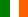 RiferimentoEURES Irlanda Ref. JD-NMG-3MansioneSTAFF NURSE / SENIOR STAFF NURSE Ref. JD-NMG-31. Qualifications, Experience & Person Specification
Each candidate must:
• Be a Registered Nurse and eligible to register with the Nursing and Midwifery Board of Ireland on the General Division of the live register, • A recognised Orthopaedic Course or Orthopaedic experience is desirable, • Have managed patient care ensuring the highest professional standards using evidence based and care planning approach, • Be computer literate, • Have excellent interpersonal skills and proven written and verbal communication abilities in English, • Have the ability to work on own initiative, prioritise and manage a number of issues simultaneously and demonstrate attention to detail, • Be able to identify potential difficulties and formulate solutions, • Be free from any defect or disease which would render him/her unsuitable to hold office and be in a state of health as would indicate a reasonable prospect of ability to render regular and efficient service, • Be of good character.
2. Accountability
The Staff Nurse / Senior Staff Nurse reports to and is accountable to the Director of Nursing, Assistant Director of Nursing, Clinical Nurse Manager I, II and III in all matters relating to the job.
3.Outline of Duties and Responsibilities
The Staff Nurse / Senior Staff Nurse will be expected to take responsibility for a caseload of patients in which you will assess, plan, implement and evaluate patient care. In addition, you are expected to practice within the Code of Practice, Rules and Guidelines set out by the Nursing and Midwifery Board of Ireland and comply with Policies and Procedures of Cappagh National Orthopaedic Hospital. You will be held responsible to the Clinical Nurse Manager and in her absence to the delegated nurse holding shift responsibility for the ward. At all times you will practice within the limits of your experience. The Staff Nurse / Senior Staff Nurse will be required to possess a clear understanding and commitment to the ethos and philosophy of Cappagh National Orthopaedic Hospital. The role of the Staff Nurse / Senior Staff Nurse includes but is not limited to:
General Accountability:
• To maintain throughout the hospital an awareness of the primacy of patient in relation to all hospital activities and maintain a clear understanding of the importance of providing a quality and safe service to all patients, • Creating and promote healthy working relationships, • Demonstrating behaviour consistent with the values of the Hospital, • Ensuring that each patient is treated as an individual and that privacy and confidentiality are maintained at all times, • Reporting concerns for the safety and welfare of patients,
• Actively participating in the hospital’s Accreditation programme and the ethos of Continuous Quality Improvement, • Ensuring that all policies and procedures identified by the hospital as being relevant to the position have been read, acknowledged, implemented and adhered to.
Clinical Responsibilities:
• Ensuring that programmes of care are being implemented and evaluated to meet the individual needs of each patient thus evaluating the effects of nursing care on patient’s progress and adjusting nursing care orders accordingly, • Exercising appropriate professional judgement in clinical issues, • Ensuring the recording of accurate and comprehensive treatment and nursing records and audit, • Co-operating with and assist medical staff in the care of patients, • Providing a visible clinical presence at all times and facilitate as situations arise e.g. cardiac arrest, • Providing a high standard of safe practice for patient care pre and post operatively, • Providing safe, comprehensive nursing care to a caseload of patients within the guidelines laid out by the NMBI.
Management Responsibilities:
• Supporting and supervising care assistants and other support staff in carrying out their allocated clinical duties to the required standard, • Ensuring that all staff practice nursing within the code set for the profession by the NMBI, • Ensuring that there is effective communication with the Clinical Nurse Managers, Nursing Administration, patients and relatives, • Ensuring that a professional standard of behaviour is maintained at all times, • At all times supporting the leadership of the Director of Nursing / Assistant Director of Nursing and Clinical Nurse Managers.
Education and Teaching Responsibilities:
• Promoting good relationships with other key members of the hospital staff through the exercising of attitudes, which convey an understanding and awareness of the wider function of the hospital, • Adhering to Hospital policies in respect of grievance / disciplinary matters and health and safety, • Participating in clinical audit projects to provide continued improvement to quality of patient care, • Exercising the NMBI code of conduct, • Being aware of the need to keep abreast of clinical and professional developments by showing evidence of continuing professional development, • Assisting the Clinical Nurse Manager in delivering formal and informal teaching of all nursing staff including care assistants, • Acting as mentor to junior staff, pre and post registration nurses, ensuring that their learning objectives are met and that they receive adequate supervision at all times, • Participating as requested in the induction and guidance of new staff to the hospital, • Participating in teaching nursing procedures to post graduate student nurses.
• Instructing and supervising junior nursing staff to enable them to attain their potential and assume responsibility for delegated duties, • Being alert to the learning needs of staff and to the many opportunities for teaching in order to promote continued education, • Attending and participating in in-service programmes when appropriate, • Keeping up to date with current developments in nursing practice and education.
Administrative Responsibilities:
• Reporting any faulty mechanical equipment to the Clinical Nurse Manager, • Dealing with ward incidents and accidents in accordance with Hospital policy and to accurately record and report detail, • Communicating with wards and other departments to ensure continuity of patient care and safe transfer of patients, • Keeping informed of all relevant policies including Health and Safety Policy to ensure maintenance of a safe working environment, • Maintaining safe custody of controlled drugs according to hospital policy, • Consulting with other nursing teams to ensure efficient and effective service, • Acting as a full member of the Nursing Team in the clinical area, • Positively participating in Change Management and Development, • Attending meetings and sitting on committees as required, • Using knowledge, judgement and experience to develop ways of coping with crisis situations i.e. patient and staff, • Reporting accidents and incidents as per hospital policy, • Observing and upholding daily cleaning standards in the department and to report any inadequacies to the Clinical Nurse Manager, • Promoting, nurturing and maintaining a high level of staff morale hence promoting team spirit and job satisfaction among nursing, and other staff within the ward, • Deputising for the CNM 1 as required, • Actively contributing to the process of clinical risk management.
Self Development Responsibilities:
• Maintaining a personal record of professional development, • Acting as a role model, • Keeping an up-to-date record of on-going education, • Keeping up to date with current developments in nursing practice and education, • Ensuring that development is research based, • Ensuring adherence to hospital policies and the NMBI guidelines,• Assisting the Clinical Nurse Manager I and II in maintaining a level of excellence in patient care by maintaining standards and supporting the overall management of the Department.
4.Particulars of Office
Duration: whole time, permanent and pensionable
Duties: The Staff Nurse / Senior Staff Nurse will perform the duties of the post as outlined in Part 3 of this Job Description. The person appointed will be required to be flexible in this position and must be prepared to undertake such other duties as assigned from time to time by the Director of Nursing, other officers authorised by the Director of Nursing or hospital management. Such duties can be outside the normal area of work.
How to apply: CVs and cover letter in English should be sent to NurseRecruitment@welfare.ie and cc eures@afolmet.it
SedeIrlanda - Eireposti4TitoloLaurea in Scienze InfermieristicheEmail:NurseRecruitment@welfare.ie and cc eures@afolmet.itScadenza:31/10/2021RiferimentoEURES Irlanda Ref. JD-NMG-37MansioneTHEATRE STAFF NURSE Ref. JD-NMG-371. Qualifications, Experience & Person Specification
Each candidate must:
• Be a Registered Nurse and eligible to register with the Nursing and Midwifery Board of Ireland on the General Division of the live register, •A recognised Theatre Course or Theatre experience is desirable.
•Have managed patient care ensuring the highest professional standards using evidence based and care planning approach, •Be computer literate, •Have excellent interpersonal skills and proven written and verbal communication abilities in English, . •Have the ability to work on own initiative, prioritise and manage a number of issues simultaneously and demonstrate attention to detail, •Be able to identify potential difficulties and formulate solutions, •Be free from any defect or disease which would render him/her unsuitable to hold office and be in a state of health as would indicate a reasonable prospect of ability to render regular and efficient service, •Be of good character
2. Accountability
The Theatre Staff Nurse reports to and is accountable to the Director of Nursing, Assistant Director of Nursing, Clinical Nurse Manager I, II and III in all matters relating to the job.
3. Outline of Duties and Responsibilities
The Theatre Staff Nurse will be expected to take responsibility for a caseload of patients in which you will assess, plan, implement and evaluate patient care. In addition, you are expected to practice within the Code of Practice, Rules and Guidelines set out by the Nursing and Midwifery Board of Ireland and comply with Policies and Procedures of Cappagh National Orthopaedic Hospital.
You will be held responsible to the Clinical Nurse Manager and in her absence to the delegated nurse holding shift responsibility for the ward. At all times you will practice within the limits of your experience. The Theatre Staff Nurse will be required to possess a clear understanding and commitment to the ethos and philosophy of Cappagh National Orthopaedic Hospital.
The role of the Theatre Staff Nurse includes but is not limited to:
General Accountability:
•To maintain throughout the hospital an awareness of the primacy of patient in relation to all hospital activities and maintain a clear understanding of the importance of providing a quality and safe service to all patients, •Creating and promote healthy working relationships, •Demonstrating behaviour consistent with the values of the Hospital, •Ensuring that each patient is treated as an individual and that privacy and confidentiality are maintained at all times, . •Reporting concerns for the safety and welfare of patients, •Actively participating in the hospital’s Accreditation programme and the ethos of Continuous Quality Improvement, •Ensuring that all policies and procedures identified by the hospital as being relevant to the position have been read, acknowledged, implemented and adhered to.
Clinical Responsibilities:
•Ensuring that programmes of care are being implemented and evaluated to meet the individual needs of each patient thus evaluating the effects of nursing care on patient’s progress and adjusting nursing care orders accordingly, •Exercising appropriate professional judgement in clinical issues.
•Ensuring the recording of accurate and comprehensive treatment and nursing records and audit, 
•Co-operating with and assist medical staff in the care of patients, •Providing a visible clinical presence at all times and facilitate as situations arise e.g. cardiac arrest, •Providing a high standard of safe practice for patient care pre, peri and post operatively, •Providing safe, comprehensive nursing care to patients while in Theatre within the guidelines laid out by the NMBIManagement Responsibilities:
•Supporting and supervising care assistants and other support staff in carrying out their allocated clinical duties to the required standard, •Ensuring that all staff practice nursing within the code set for the profession by the NMBI, •Ensuring that there is effective communication with the Clinical Nurse Managers, Nursing Administration, patients and relatives, •Ensuring that a professional standard of behaviour is maintained at all times, •At all times supporting the leadership of the Director of Nursing /Assistant Director of Nursing and Clinical Nurse Managers.
Education and Teaching Responsibilities:
•Promoting good relationships with other key members of the hospital staff through the exercising of attitudes, which convey an understanding and awareness of the wider function of the hospital, •Adhering to Hospital policies in respect of grievance / disciplinary matters and health and safety, •Participating in clinical audit projects to provide continued improvement to quality of patient care in Theatre, •Exercising the NMBI code of conduct, •Being aware of the need to keep abreast of clinical and professional developments by showing evidence of continuing professional development, •Assisting the Clinical Nurse Manager in delivering formal and informal teaching of all nursing staff including care assistants, . •Acting as mentor to junior staff, pre and post registration nurses, ensuring that their learning objectives are met and that they receive adequate supervision at all times, •Participating as requested in the induction and guidance of new staff to the hospital,
•Participating in teaching nursing procedures to post graduate student nurses, •Instructing and supervising junior nursing staff to enable them to attain their potential and assume responsibility for delegated duties, •Being alert to the learning needs of staff and to the many opportunities for teaching in order to promote continued education in Theatre, •Attending and participating in in-service programmes when appropriate, •Keeping up to date with current developments in nursing practice and education in the Theatre environment.
Administrative Responsibilities:
•Reporting any faulty mechanical equipment to the Clinical Nurse Manager, •Dealing with Theatre incidents and accidents in accordance with Hospital policy and to accurately record and report detail.
•Communicating with wards and other departments to ensure continuity of patient care and safe transfer of patients between Theatre and wards, •Keeping informed of all relevant policies including Health and Safety Policy to ensure maintenance of a safe working environment, •Maintaining safe custody of controlled drugs according to hospital policy, •Consulting with other nursing teams to ensure efficient and effective service, •Acting as a full member of the Nursing Team in the Theatre.
•Positively participating in Change Management and Development, •Attending meetings and sitting on committees as required, •Using knowledge, judgement and experience to develop ways of coping with crisis situations i.e. patient and staff, •Observing and upholding daily cleaning standards in the Theatre Department and to report any inadequacies to the Clinical Nurse Manager, •Promoting, nurturing and maintaining a high level of staff morale hence promoting team spirit and job satisfaction among nursing, and other staff within the ward, •Deputising for the CNM 1 as required, •Actively contributing to the process of clinical risk management, •Have a working knowledge of the Health Information & Quality Authority (HIQA) Standards, as they apply to the role, for example – Standards of Healthcare, National Standards for the Prevention & Control of Healthcare Associated Infections, Hygiene Standards etc.
Self Development Responsibilities:
•Maintaining a personal record of professional development, •Acting as a role model, •Keeping an up-to-date record of on-going education, •Keeping up to date with current developments in nursing practice and education, •Ensuring that development is research based, . •Ensuring adherence to hospital policies and the NMBI guidelines, •Assisting the Clinical Nurse Manager I, II and III in maintaining a level of excellence in patient care by maintaining standards and supporting the overall management of the Theatre Department.
4.Particulars of Office
Duration : whole time, permanent and pensionable
Duties: The Staff Nurse / Senior Staff Nurse will perform the duties of the post as outlined in Part 3 of this Job Description. The person appointed will be required to be flexible in this position and must be prepared to undertake such other duties as assigned from time to time by the Director of Nursing, other officers authorised by the Director of Nursing or hospital management. Such duties can be outside the normal area of work.
How to apply: CVs and cover letter in English should be sent to NurseRecruitment@welfare.ie and cc eures@afolmet.itSedeIrlandaposti4TitoloLaurea in Scienze InfermieristicheEmail:NurseRecruitment@welfare.ie and cc eures@afolmet.itScadenza:31/10/2021